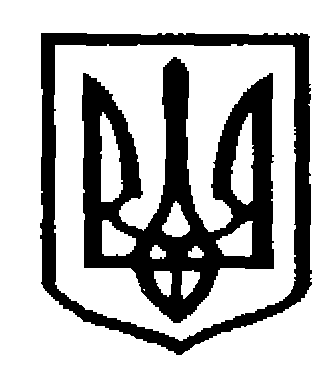 У К Р А Ї Н АЧернівецька міська радаУ П Р А В Л I Н Н Я   О С В I Т Ивул. Героїв Майдану, 176, м.Чернівці, 58029 тел./факс (0372) 53-30-87,  E-mail: osvitacv@gmail.com  Код ЄДРПОУ №02147345Про виконання заходів до Року англійської мовиНа виконання Програми вивчення та популяризації англійської мови в закладах освіти м. Чернівців на 2016-2020 рр., затвердженої рішенням міської ради VІІ скликання 24.12.2015 №48,  наказу управління освіти Чернівецької міської ради від 29.01.2016 №52 «Про затвердження Плану заходів на 2016 рік з реалізації «Програми  вивчення та популяризації англійської мови в закладах освіти м. Чернівців на 2016-2020 рр.» та проведення «Року англійської мови»  управління освіти Чернівецької міської ради просить надати звіт про виконання заходів  до Року англійської мови  до  10 листопада 2017 року на електронну адресу Яківчик О.М. olesiayakivchyk@gmail.com, заповнивши таблиці, що додаються та надіславши копії відповідних сертифікатів.Начальник  управління освітиЧернівецької міської ради                                                     С.В.МартинюкЯківчик О.М.066579454506.11.2017    №2249Директорам ЗНЗ міста